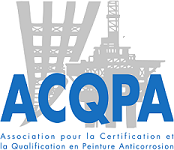 DEMANDE DE RENOUVELEMENT D’UN CERTIFICAT« APPLICATEUR EXECUTANT (N1) / CHEF DE CHANTIER (N2) »(Dossier à adresser 4 mois avant la date d’échéance du certificat pour les renouvellements à 3 et 6 ans)(Dossier à adresser 8 mois avant la date d’échéance du certificat pour le renouvellement à 9 ans)(Dossier à renseigner sous forme dactylographiée obligatoirement)N° ACQPA : ……………………….………. (À renseigner par l’ACQPA)JOINDRE OBLIGATOIREMENT AU DOSSIERPhoto de la pièce d’identité ou du passeport (ou permis de séjour en cours de validité) :1 photo d’identité couleur de moins de 6 mois, en format 35 mm X 45 mm, fond uni, couleur clair (blanche de préférence), tête nue et face à l’objectif avec nom, prénom et nom de l’entreprise au verso (Toute photo d’identité scannée ne sera pas acceptée) ;Votre bon de commande pour l’établissement de notre facture si requis par votre service comptable (en cas de virement bancaire).OBJET DE LA DEMANDE1er renouvellement après la certification ou la re-certification (3 ans / 12 ans / 21 ans) :	2ème renouvellement après la certification ou la re-certification (6 ans / 15 ans / 24 ans) :	3ème renouvellement après la certification ou la re-certification (9 ans / 18 ans / 27 ans) :	3EME RENOUVELLEMENT ET/OU BESOINS PARTICULIERSAide à la compréhension écrite du français (pour le niveau 1 seulement) : Traduction du français pour un candidat étranger – langue maîtrisée par le candidat : 	PARCOURS DE L’EXPERIENCE PROFESSIONNELLE ACQUISE DEPUIS LE DERNIER CERTIFICAT VALIDE – LISTE DES PRINCIPALES RÉFÉRENCES DU TITULAIRENiveau du titulaire :	Niveau 1 	Niveau 2 *case à remplir uniquement par les opérateurs à leur compte.A Remplir par l’employeur du salarié uniquement (obligatoire)Nous déclarons sur l’honneur, que Mr./Mme 		 a participé à l’exécution de tous les travaux déclarés ci-dessus entre le ……. /……. / ……… et le ……/ ……. / ……… dans le niveau et les options certifiés, et que la qualité de son travail pendant cette période n’a pas fait l’objet d’une remise en cause par les parties prenantes du projet et qu’il a exercé son activité d’une façon satisfaisante.Fait le :	Signature du représentant de l’employeur (opérateur salarié) 	ou de l’opérateur à son compteENGAGEMENTS DE L’ENTREPRISE ET DE L’OPERATEURDans le cadre de la certification délivrée par l’ACQPA, l’opérateur et l’entreprise (cas d’un opérateur salarié) s’engagent conjointement à respecter les dispositions suivantes :Certifier exacts tous les renseignements donnés et fournir toute information complémentaire nécessaire au renouvellement ;Spécifier la langue souhaitée pour le 3ème renouvellement en cas d’un candidat ne maîtrisant pas le français ;Se conformer intégralement aux dispositions applicables du règlement particulier « ACQPA Opérateurs niveau 1 et 2 » ;Ne faire une réclamation qu’en lien avec le périmètre de la certification demandée ;Ne pas utiliser la certification ACQPA Opérateurs d’une façon qui puisse nuire à la réputation de l’ACQPA et ne faire aucune déclaration concernant la certification que l’ACQPA puisse juger trompeuse ou non autorisée ;Cesser, dès la suspension ou le retrait du certificat, de faire état de cette certification en faisant référence à l’ACQPA ou à la certification opérateur elle-même, et retourner tout certificat émis par l’ACQPA ;Ne pas utiliser le certificat de façon trompeuse ;Informer l’ACQPA sans délai, des éléments qui peuvent affecter la capacité du titulaire à continuer à satisfaire aux exigences de la certification ACQPA Opérateurs ;L’utilisation de la marque d’accréditation Cofrac (composée du logo Cofrac et de l’activité de certification de personnes, couverte par l’accréditation) en dehors de la reproduction intégrale du certificat en cours de validité n’est pas autorisée. Le respect de cette modalité sera vérifié lors des remontées d’informations.CONDITIONS FINANCIERESPayer les frais afférents à la certification des personnels de l’entreprise selon le barème fourni (document réf OP-IMP13) :Règlement virement (merci de nous adresser votre bon de commande pour l’établissement de notre facture si requis par votre service comptable)Adresse de facturation à préciser si celle-ci est différente de l’adresse de livraison.Coordonnées bancaires de l’ACQPA : BTP, agence Etoile - code banque 30258 - code guichet 10000 – numéro du compte : 08000048728 - clé RIB 63 – IBAN : FR76 3025 8100 0008 0000 4872 863Prévenir dès que possible l’ACQPA en cas d’annulation de l’inscription de l’opérateur à la session renouvellement à 9 ans.Les résultats seront transmis après réception du règlement.DOSSIER A RETOURNER A :La présente demande est à renvoyer à L’ACQPA – 10, rue du débarcadère 75017 PARIS à l’attention du Secrétariat Technique de Certification des Opérateurs – Tél : 01.40.55.13.47 – mail : operateurs@acqpa.comTout dossier incomplet ne sera pas traitéPartie à remplir par l’ACQPA :Plainte justifiée enregistrée à l’ACQPA concernant le titulaire à renouveler, plainte pouvant émaner de toute les parties prenantes (client final, contrôle extérieur, …)OUI 	NON Usage abusif du certificat et de la marque ACQPA constaté concernant directement ou indirectement le titulaire à renouveler.OUI 	NON ETAT CIVIL DU DEMANDEURNom :Prénom :Date de naissance et lieu : Adresse : Code postal et ville : Mail personnel :N° de la carte d’identité ou passeport (ou du permis de séjour) : ADRESSE PROFESSIONNELLERaison Sociale :Adresse :Code postal et ville : Téléphone : Mail professionnel : 	Personne à contacter : Date d’embauche de l’opérateur :Signature, nom et fonction de l’employeur ou responsableDate de la demandeSignature du demandeur précédée de la mention« lu & approuvé »NIVEAUX DE CERTIFICATIONOPTIONS OBTENUES (CERTIFIEES)Applicateur/Exécutant(Niveau 1)a : préparation de surface par projection d’abrasifs	b : application de peinture par pulvérisation	c : métallisation (arc électrique ou à la flamme)	d : application de revêtements spéciaux : silicate d’éthyle-zinc	e : application à la brosse et au rouleau	f : décapage à l’eau UHP (Ultra Haute Pression)	g : Application sur béton	Chef de Chantier(Niveau 2)a : préparation de surface par projection d’abrasifs	b : application de peinture par pulvérisation	c : métallisation (arc électrique ou à la flamme)	d : application de revêtements spéciaux : silicate d’éthyle-zinc	e : application à la brosse et au rouleau	f : décapage à l’eau UHP (Ultra Haute Pression)	g : Application sur béton	CENTRE D’EXAMEN CHOISICASE A COCHERDATE CHOSIEABSKILL / CEFORAS FORMATIONHARFLEUR (76)CONSEIL FORMATION MEDITERRANEECHATEAUNEUF LES MARTIGUES (13)DOUGE FORMATION CONSEILSAINT-NICOLAS-DE-PORT (54)SAUMUR (49)IFI PEINTUREGRAVELINES (59)MERIGNAC (33)PIERREFITTE-SUR-SEINE (93)VENISSIEUX (69)Expérience professionnelle sur les 3 derniers années(Entre le début Et la fin du dernier certificat)Expérience professionnelle sur les 3 derniers années(Entre le début Et la fin du dernier certificat)Expérience professionnelle sur les 3 derniers années(Entre le début Et la fin du dernier certificat)Expérience professionnelle sur les 3 derniers années(Entre le début Et la fin du dernier certificat)Expérience professionnelle sur les 3 derniers années(Entre le début Et la fin du dernier certificat)Expérience professionnelle sur les 3 derniers années(Entre le début Et la fin du dernier certificat)Expérience professionnelle sur les 3 derniers années(Entre le début Et la fin du dernier certificat)Expérience professionnelle sur les 3 derniers années(Entre le début Et la fin du dernier certificat)Référence / Nom du chantier ou du projetRéférences clients(nom du correspondant / numéro téléphone ou mail)*Système de protection appliqué :(Référence système ACQPAOuNom des produits utilisés)Lieu des travaux(Si cela est fait en atelier merci de préciser)Options pratiquée (mettre uniquement les options figurant sur le certificat)Mois / AnnéeDurée(en mois)Exemple :Pont de CaronteExemple :Mr John DOE06….Exemple :C4H ANV 000IM2VH ANV 000Polyflake / Prindur / Top FinishExemple :Martigues (13)Exemple :abeExemple : Mars 2020 à Dec 20202021 à 2022 (atelier)Exemple :6 mois option a7 mois options be